VSTUPNÍ ČÁSTNázev moduluVlastní typografické projekty  Kód modulu82-m-4/AJ09Typ vzděláváníOdborné vzděláváníTyp moduluodborný praktickýVyužitelnost vzdělávacího moduluKategorie dosaženého vzděláníM (EQF úroveň 4)Skupiny oborů82 - Umění a užité uměníKomplexní úlohaObory vzdělání - poznámky82-41-M/05 Grafický designDélka modulu (počet hodin)24Poznámka k délce moduluPlatnost modulu od30. 04. 2020Platnost modulu doVstupní předpokladyznalost teoretických i praktických základů typografieJÁDRO MODULUCharakteristika moduluCílem modulu je osvojení znalostí a rozvoj kreativního přístupu k typografii. Žák se seznámí s použitím typografie a s přesahem do nejrůznějších kontextů, žánrů a technik. Žák je veden k samostatným projektům s použitím typografie s přesahem do nejrůznějších kontextů, žánrů a technik.Po absolvování modulu žák rozvíjí přesahy typografie do nejrůznějších médií a rozvíjet kreativitu svých prací jak s obsahovou tak formální složkou typografických znaků.Očekávané výsledky učeníŽák:používá znalosti a dovednosti z oblasti typografie zůročit ve vlastních autonomních a originálních výtvarných projektechvysvětlí přesahům typografie v abstraktní roviněpracuje s přesahy pravidel typografie do nejrůznějších médií a technikaktivně vytváří tyto přesahy Obsah vzdělávání (rozpis učiva)Obsahové okruhy učiva:Spojení typografie a průmyslového designu, tradičních řemesel, architektury atd.Analogie nejrůznějších tvarosloví s tvaroslovím typografieHistorická kontext použití typografiev užitém uměníve volném uměníVztah informativní a estetické funkce typografieUčební činnosti žáků a strategie výukyStrategie učení: ve výuce se doporučuje kombinovat níže uvedené metody výuky.Metody slovní:monologické výklady - vysvětlování, výklad,Metody názorně demonstrační:pozorování, předvádění, projekcevlastní tvorba s konzultacíhodnocené domácí úkoly (konzultace a diskuse)prezentace vlastní tvorby před spolužáky ve tříděorientace žáků v učivu (diskuze, ústní prezentace)Specifikace samostatné práce žáků:žák vytvoří vlastní sadu písma z využívajíc tvarosloví či fyzikálně optických vlastností čehokoliv materiálně uchopitelnéhoSpecifikace společné práce žáků:žáci společně vytvoří monumentální písmový znak při práci v plenéru pomocí enviromentálních výtvarných prostředkůSpecifikace domácí práce žáků:žák zpracuje komparativní referát na téma praktická aplikace typografie v užitém a svobodném umění
	teoretická část (teoretický popis tématu)praktická část (praktická aplikace typografie)6 až 10 stran včetně příloh (skicy, fotografie, aj.)Učební činnosti žáků:seznámí se se spojením typografie a průmyslového designu, tradičních řemesel, architekturycharakterizuje analogie nejrůznějších tvarosloví s tvaroslovím typografieseznámí se a používá historický kontext použití typografie popíše vztah informativní a estetické funkce typografieZařazení do učebního plánu, ročník3.ročníkVÝSTUPNÍ ČÁSTZpůsob ověřování dosažených výsledkůPraktické forma zkoušenísamostatná práce (vlastní sada písma)společná práce (monumentální písmový znak)samostatný domácí úkol (komparativní referát)V rámci výuky jsou ověřovány především praktické dovednosti formou samostatné práce.Ověřované okruhy:spojením typografie a průmyslového designu, tradičních řemesel, architekturyanalogie nejrůznějších tvarosloví s tvaroslovím typografiehistorický kontext použití typografie vztah informativní a estetické funkce typografieKritéria hodnoceníprospěl – neprospěl1 - výtvarný či písemný projev je originální a kreativní, výsledky činnosti jsou kvalitní, pouze s menšími nedostatky, žák je schopen pracovat samostatně2 - výtvarný či písemný projev je zpravidla bez podstatných nedostatků, výtvarný projev je estetický, bez větších nepřesností. žák je schopen pracovat samostatně nebo s drobnou pomocí pedagoga3 - ve výtvarném i psaném projevu se objevují častější nedostatky, výtvarný projev je méně estetický a má menší nedostatky, žák je schopen pracovat samostatně s větší mírou pomoci pedagoga4 - v projevu se projevují nedostatky, výtvarný projev je málo estetický, závažné nedostatky a chyby dovede žák s pomocí pedagoga opravit, při samostatném studiu se potýká s obtížemihranice úspěšnosti zkoušky -  výtvarný projev má vážné nedostatky, chyby nedovede žák opravit ani s pomocí učitele, není schopen samostatného studiaPro splnění modulu ho musí žák absolvovat s maximální absencí do 20 %.Doporučená literaturaGARFIELD,Simon. Ten můj font, Stručné dějiny typografie v esejích. Praha: Akropolis, 2018. 296 s. ISBN 978-80-7470-204-4BYDŽOVSKÁ, Lenka, SRP, Karel Srp, BREGANTOVÁ, Polana. Karel Teige a typografie / Asymetrická harmonie Karel Teige, Akropolis. 2009. 312 s. ISBN 978-80-86903-93-4Kolektiv autorů. Kreativní písmo – Jak na to. První vydání. Slovart. 2017. 144 s.Kolektiv autorů. Typografie písma. Slovart. 2014. 208 s. ISBN 978-80-7391-807-1AMBROSE, G., HARRIS, P..Typografie. Computer Press. 2010. 176 s. ISBN 9788025129678PoznámkyObsahové upřesněníOV RVP - Odborné vzdělávání ve vztahu k RVPMateriál vznikl v rámci projektu Modernizace odborného vzdělávání (MOV), který byl spolufinancován z Evropských strukturálních a investičních fondů a jehož realizaci zajišťoval Národní pedagogický institut České republiky. Autorem materiálu a všech jeho částí, není-li uvedeno jinak, je Markéta Stará. Creative Commons CC BY SA 4.0 – Uveďte původ – Zachovejte licenci 4.0 Mezinárodní.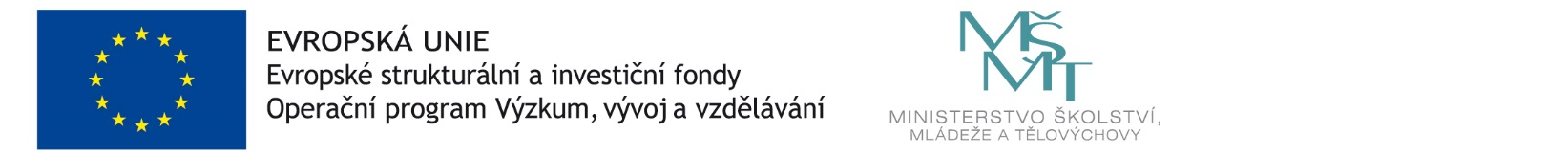 